חיל                 האוויר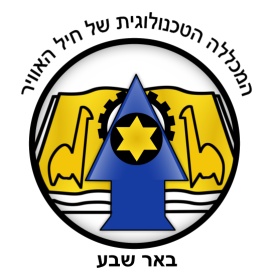 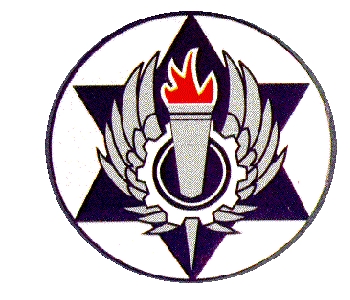 המכללה  הטכנולוגיתבאר        –           שבעטלפון:  9907410 - 08 אל הורי התלמיד __________________  הנדון : שנת הלימודים תשע"ה- רישום ותשלומים – עידכון!להלן עידכון בנוגע לנהלי הרשמה ותשלומים לביה"ס.לפני פתיחת שנת הלימודים יש לבצע רישום מחודש ותשלום שכ"ל לביה"ס.להלן תאריכים ושעות להרשמה ותשלום:תשלומיםשכר הלימוד לשנה"ל תשע"ג הינו 1400 ₪, במעמד הרישום לשנה הבאה יש להציג קבלה על תשלום של לפחות 50% משכר הלימוד. יתרת התשלום לשכ"ל מלא של 1400 ₪ תשולם עד ה-01/9/2014.אפשרויות התשלום:בנק הדוארתשלום בבנק הדואר לחשבון  0-24530-9.שם החשבון: פעילות חינוכית לגדנ"ע או 0245309.הערה חשובה: יש לרשום את פרטי התלמיד: שם ומשפחה, מס' ת.ז., על הקבלה ולהעביר העתק למפקד השכבה במעמד הרישום.אינטרנטניתן לשלם באמצעות אתר האינטרנט של משרד הביטחון בכתובת www.mod.gov.il   (שירות לאזרח/תשלומים מקוונים/שוחרים ח"א/ביה"ס טכני באר שבע) .ניתן גם לשלם באתר ביה"ס בלחצן "תשלומים" -  http://techni-bs.iscool.co.ilעל מנת לקבל אישור תשלום יש להיכנס באותו האתר לשירות לאזרח/ תשלומים מקוונים/ צפייה באישורי תשלום.הנחות אוטומטיותזכאות להנחות אוטומטיות לאוכלוסיה הר"מ:בן/בת להורה נכה / ת  צה"ל - 50% הנחה.בן /בת  למשפחה שכולה – 50% הנחה.בן / בת לנפגעי פעולות איבה – 50% הנחה.תלמיד/תלמידה שאח או אחות לומדים בביה"ס–25% הנחה.מלגותמשפחות המעוניינות בקבלת מלגה, יגישו בקשה ע"ג הטפסים המתאימים (ניתן להוריד הטפסים מאתר ביה"ס), בצירוף כל האישורים הרלוונטים. קבלת מלגה מותנית בתשלום של 700 ש"ח לפחות.יש להעביר את כלל הטפסים והבקשות למפקדי השכבות לא יאוחר מתאריך 3-8-2014._________________________________________________________________________________המכללה הטכנולוגית של חיל האוויר – באר שבע    http://techni-bs.iscool.co.il          Email: technibeersheva@gmail.com     דרך  אילן רמון 1 באר שבע,           טלפון –     08-9907410/2,        פקס – 08-99074023-4/8/20149:00-15:00